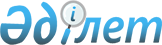 О внесении изменения в распоряжение Премьер-Министра Республики Казахстан от 27 марта 2020 года № 55-р "Об утверждении Дорожной карты занятости на 2020 – 2021 годы"Распоряжение Премьер-Министра Республики Казахстан от 27 декабря 2021 года № 199-р
      Внести в распоряжение Премьер-Министра Республики Казахстан от 27 марта 2020 года № 55-р "Об утверждении Дорожной карты занятости на 2020 – 2021 годы" следующее изменение:
      в Дорожной карте занятости на 2020 – 2021 годы, утвержденной указанным распоряжением:
      подпункт 4) части восьмой главы 8 изложить в следующей редакции:
      "4) период освоения – 12 (двенадцать) месяцев с даты поступления суммы кредита от АО "АКК";".
					© 2012. РГП на ПХВ «Институт законодательства и правовой информации Республики Казахстан» Министерства юстиции Республики Казахстан
				
      Премьер-Министр 

А. Мамин
